ANEXO XVIIIRequerimento de análise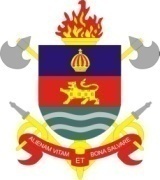 CORPO DE BOMBEIROS MILITARREQUERIMENTOPROTOCOLO N°.__________________/____________Sr. Diretor/Comandante:Venho por meio deste requerer de Vossa Senhoria:(   ) Análise de PSCIP(   ) Reanálise de PSCIP(   ) Outro: ________________________________________________________PSCIP:	(   ) Novo	(   ) Substituição PSCIP Nº____________________________ 	(   ) Atualização PSCIP Nº ____________________________	Município – MS, ________/________/________.________________________________NOME COMPLETORG/CPF DO REQUERENTEDADOS COMPLEMENTARES:PARA USO DO CBMMSRAZÃO SOCIAL: RAZÃO SOCIAL: NOME FANTASIA:NOME FANTASIA:PROPRIETÁRIO: PROPRIETÁRIO: CNPJ/CPF: CNPJ/CPF: OCUPAÇÃO/USO: OCUPAÇÃO/USO: ÁREA A SER ANALISADA:ÁREA A SER ANALISADA:ENDEREÇO: ENDEREÇO: BAIRRO: MUNICÍPIO: PONTO DE REFERÊNCIA: PONTO DE REFERÊNCIA: TELEFONE FIXO E CELULAR: TELEFONE FIXO E CELULAR: EMAIL: EMAIL: 